SILVERSTOUNE 2 ПРОТИВОШУМНЫЕ НАУШНИКИ (SNR=30 dB)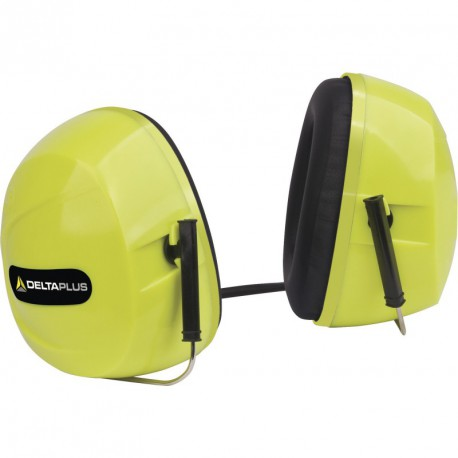 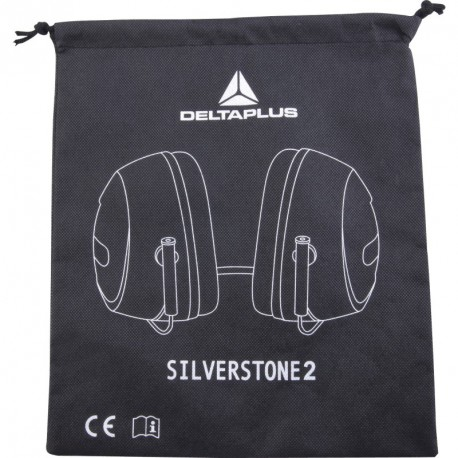 Цвет:  флуоресцентный желтыйСПЕЦИФИКАЦИЯПротивошумные наушники, с горизонтальным оголовьем. Акустическая эффективность до 30 дБ. Чашечки из ABS -пластика. Подушечки из синтетического пеноматериала. Оголовье – металлическая дужка, закрытая пластиком. В комплект входит сумка для хранения.Снижение уровня шума среднее (SNR) на 30 дБСнижение уровня высокочастотного шума (H) на 32 дБСнижение уровня среднечастотного шума (M) на 28 дБСнижение уровня низкочастотного шума (L) на 21 дБВес – 240 гр.ОСНОВНЫЕ ПРЕИМУЩЕСТВА ТОВАРА ДЛЯ ПОЛЬЗОВАТЕЛЯГоризонтальное оголовье позволяет удобно носить наушники одновременно с касками и очками